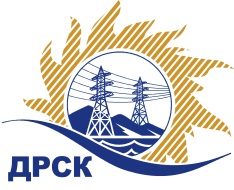 Акционерное Общество«Дальневосточная распределительная сетевая  компания»Протокол заседания Закупочной комиссии по вскрытию поступивших конвертовг. БлаговещенскСпособ и предмет закупки: открытый электронный запрос предложений  на право заключения Договора на выполнение работ «Монтаж систем безопасности на объектах энергосистемы, филиал "АЭС"», закупка 1156 ГКПЗ 2016 г.ПРИСУТСТВОВАЛИ:  члены  постоянно действующей Закупочной комиссии АО «ДРСК» 2 уровняИнформация о результатах вскрытия конвертов:В адрес Организатора закупки поступили 4 (четыре) Заявки на участие в закупке, конверты с которыми были размещены в электронном виде на Торговой площадке Системы www.b2b-energo.ru.Вскрытие конвертов было осуществлено в электронном сейфе Организатора закупки на Торговой площадке Системы www.b2b-energo.ru. автоматически.Дата и время начала процедуры вскрытия конвертов с заявками участников: 11:00 (время местное) 23.03.2016 г.Место проведения процедуры вскрытия конвертов с заявками участников: Торговая площадка Системы www.b2b-energo.ruВ конвертах обнаружены заявки следующих участников:Ответственный секретарь Закупочной комиссии 2 уровня АО «ДРСК»	М.Г. ЕлисееваТ.В. Коротаева(4162) 397-205№ 389/УТПиР-В«23» марта  2016№п/пНаименование Участника закупки и его адресЦена заявки на участие в закупке1ООО "КОМЭН" (680000, Хабаровский край, г. Хабаровск, ул. Истомина, д. 106, оф. 23)Заявка подана 22.03.2016 в 04:04
1 657 486,06 руб. без учета НДС 1 955 833,55 руб.  с учетом НДС  2АО "Электросетьсервис ЕНЭС" (142400, Россия, Московская область, г. Ногинск, ул. Парковая, дом 1, строение 1.)Заявка: подана 21.03.2016 в 09:16
2 155 565,00 руб. с учетом НДС 2 543 566,70 руб. без учета НДС 3ООО "ПРОСТЫЕ РЕШЕНИЯ" (675000, Россия, Амурская обл., г. Благовещенск, ул. Лазо, д. 2)Заявка, подана 21.03.2016 в 11:08
2 170 000,00 руб. без учета НДС 2 560 600,00 руб. с учетом  НДС 4ООО "Системы и Сети" (675000, г. Благовещенск, ул. Шевченко, д. 6)Заявка: подана 22.03.2016 в 02:50
2 170 000,00 руб. без учета НДС 2 560 600,00 руб.  с учетом без НДС